Handy Wreath 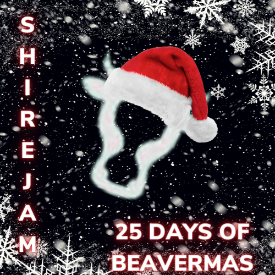 What Materials you will need for this acvitity Green CardRed CardScissorsGluePencilRibbon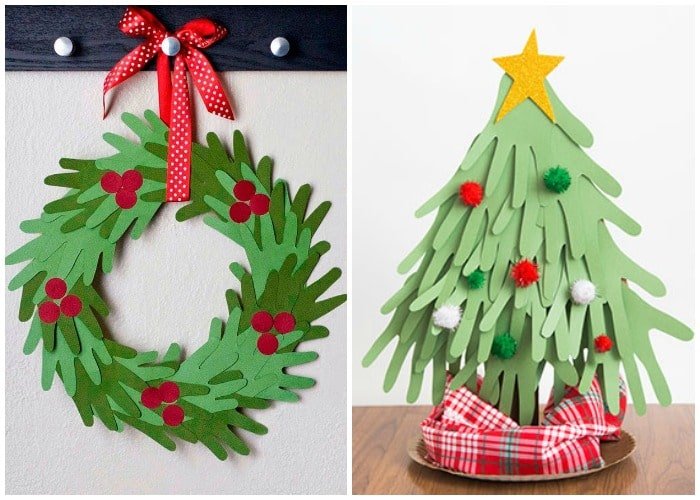 